WORD – víceúrovňový seznamÚkol: Podle pokynů uprav soubor KNIHY jako tři typy víceúrovňového seznamu podle následujících vzorů:Soubor KNIHY:BeletrieČeská beletrieVančuraŠkvoreckýHašekSvětová beletrieLermontovDostojevskýBukowskiLiteratura faktuČeská literatura faktuŠimečkaKohákMasarykSvětová literatura faktuQuineDavidsonHabermasPoesieČeská poesieNezvalKrchovskýHraběSvětová poesiePuškinDanteGoethe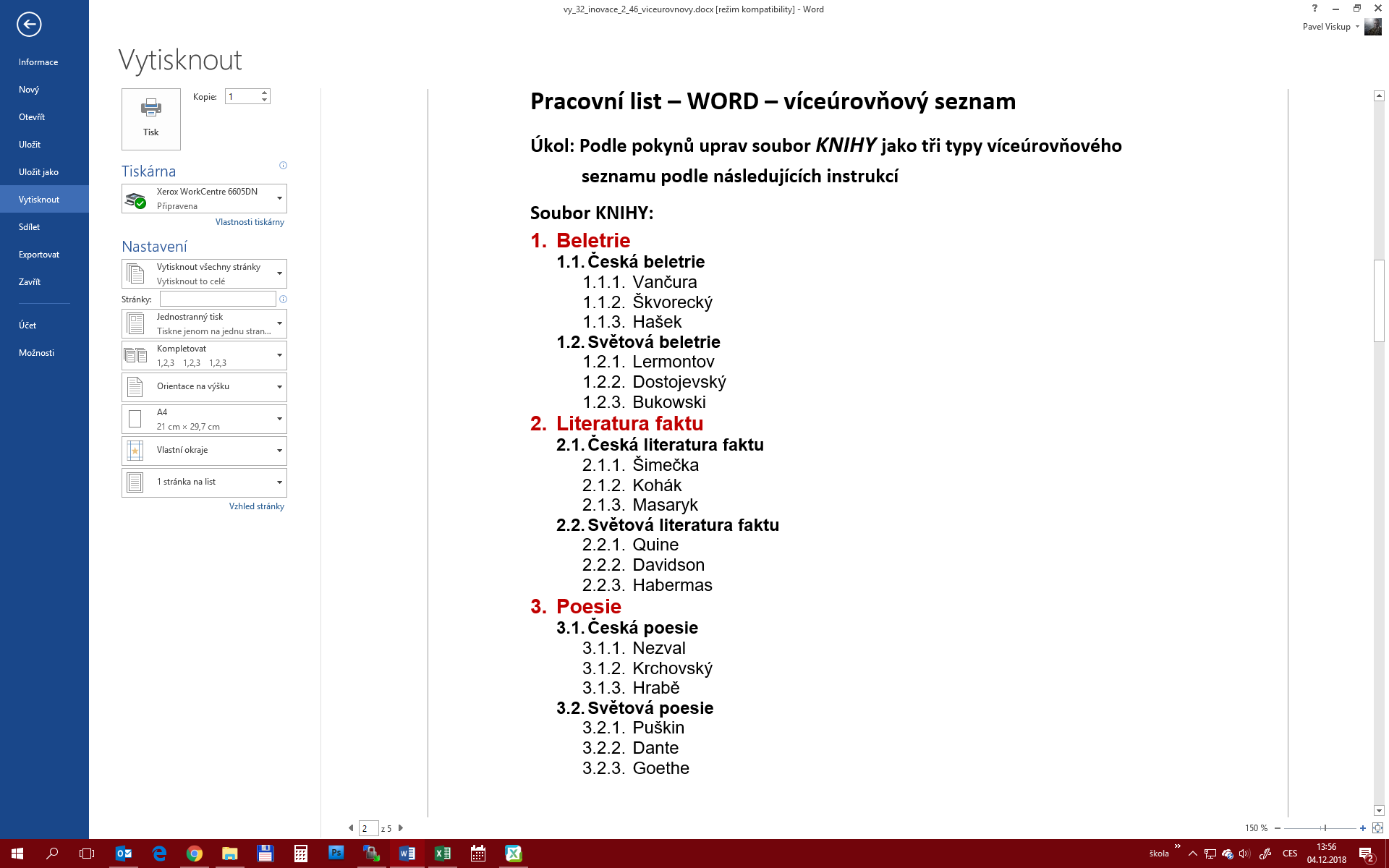 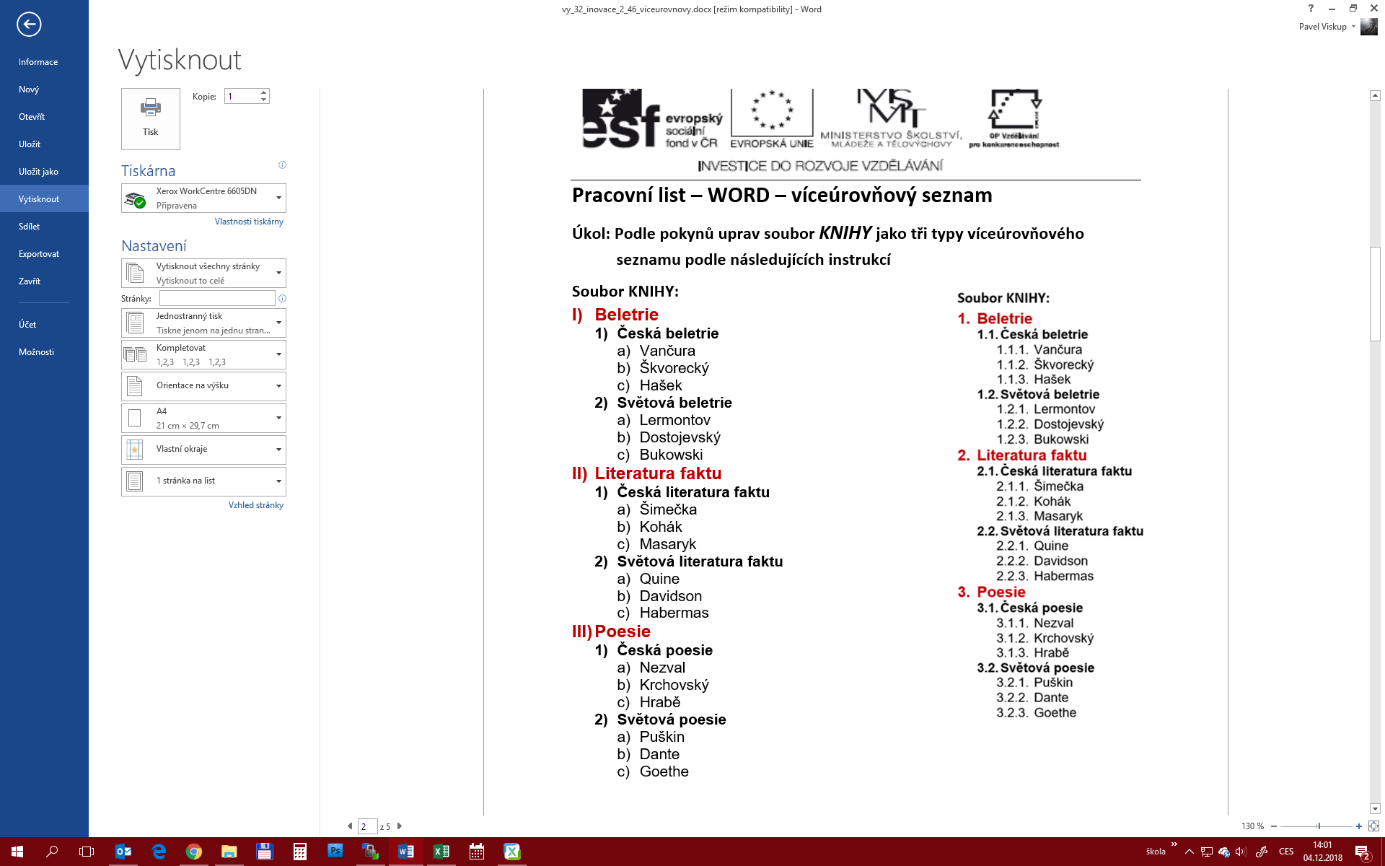 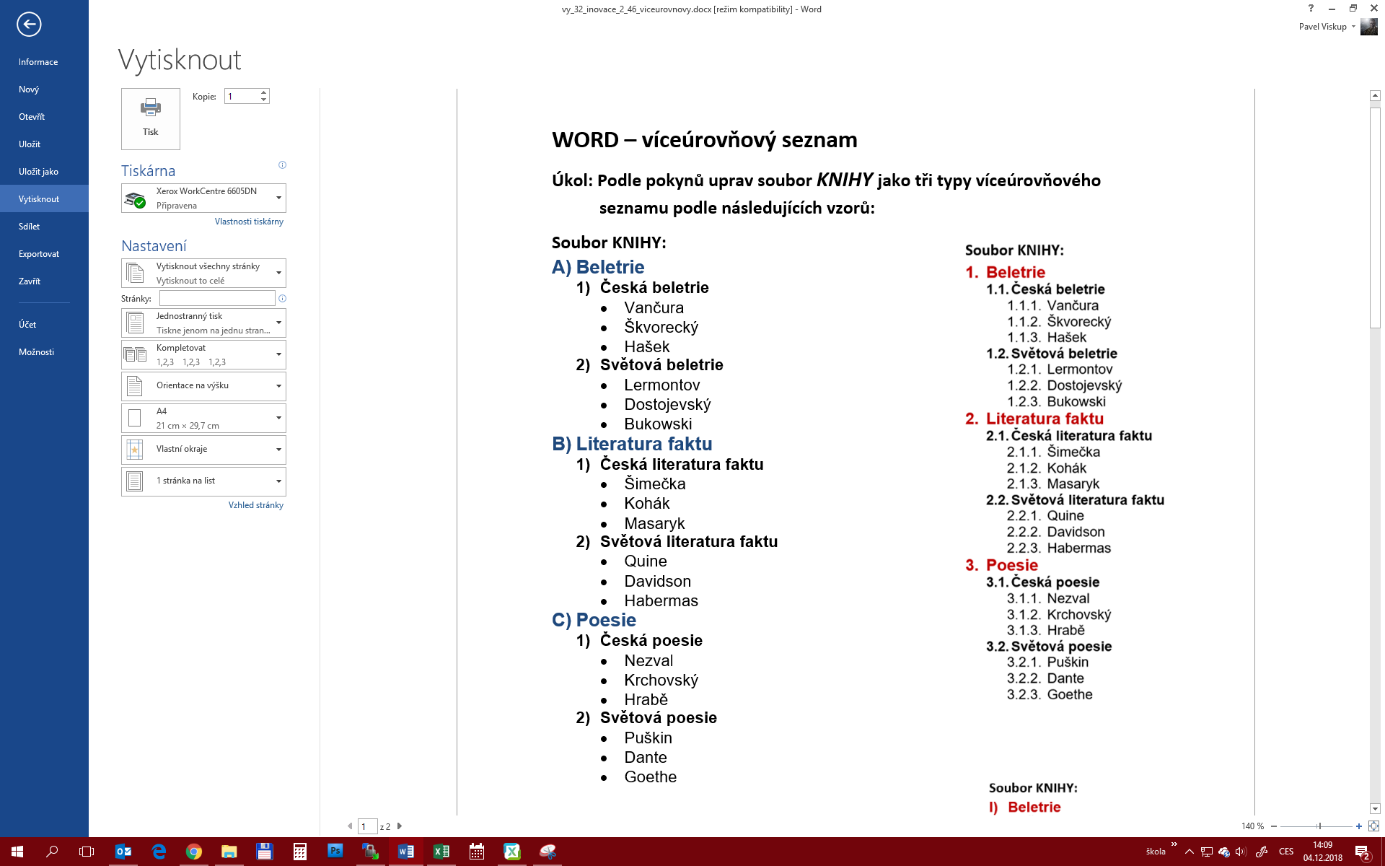 Víceúrovňové seznamy mohou obsahovat odrážky, čísla nebo písmena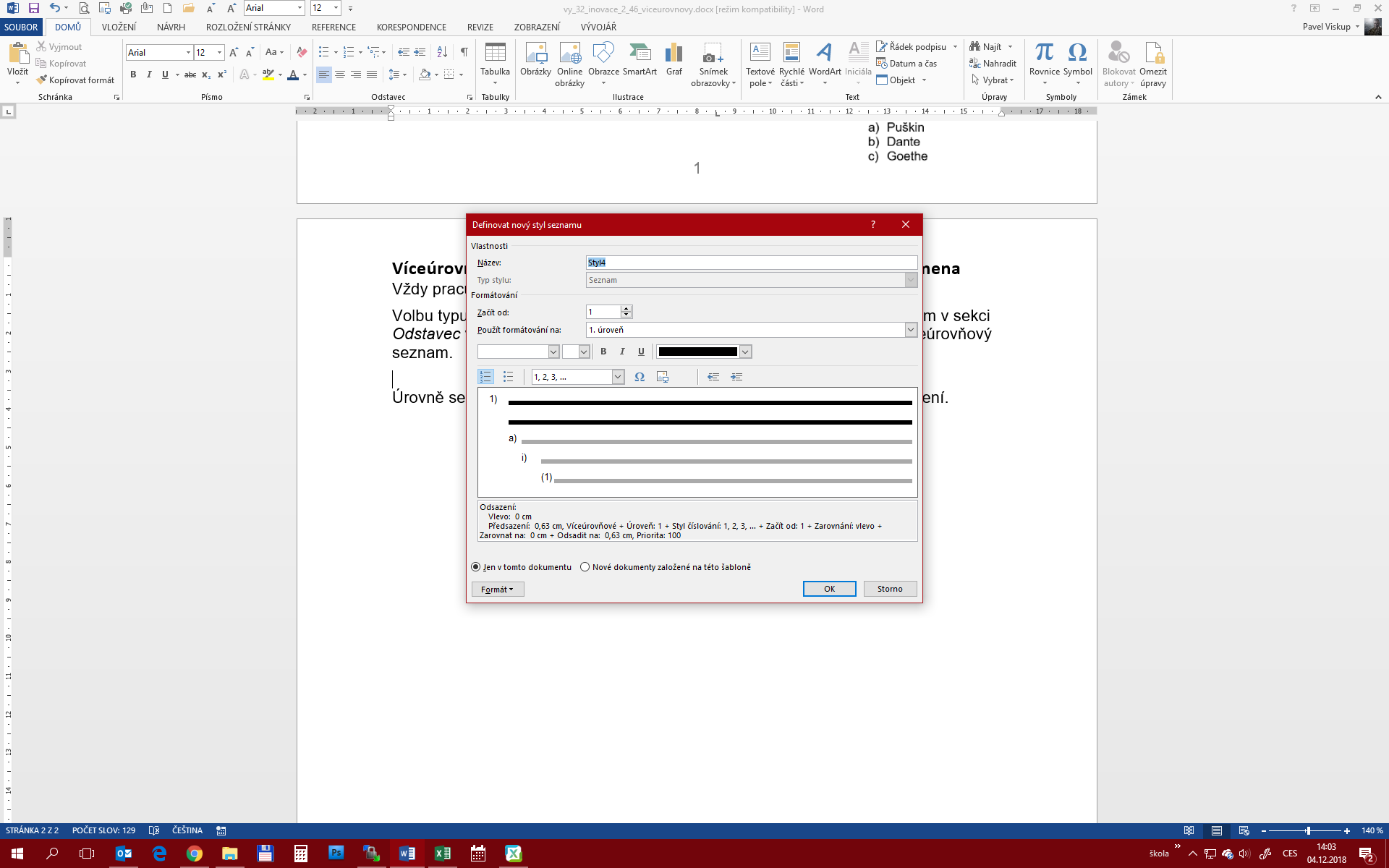 Vždy pracujeme s celým seznamem – celý ho označíme.Volbu typu víceúrovňového seznamu provádíme na záložce Domů tlačítkem v sekci Odstavec výběrem z víceúrovňový seznam – definovat nový víceúrovňový seznam.Úrovně seznamu nastavujeme pomocí tlačítek zmenšit nebo zvětšit odsazení.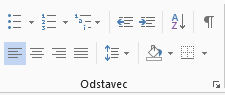 